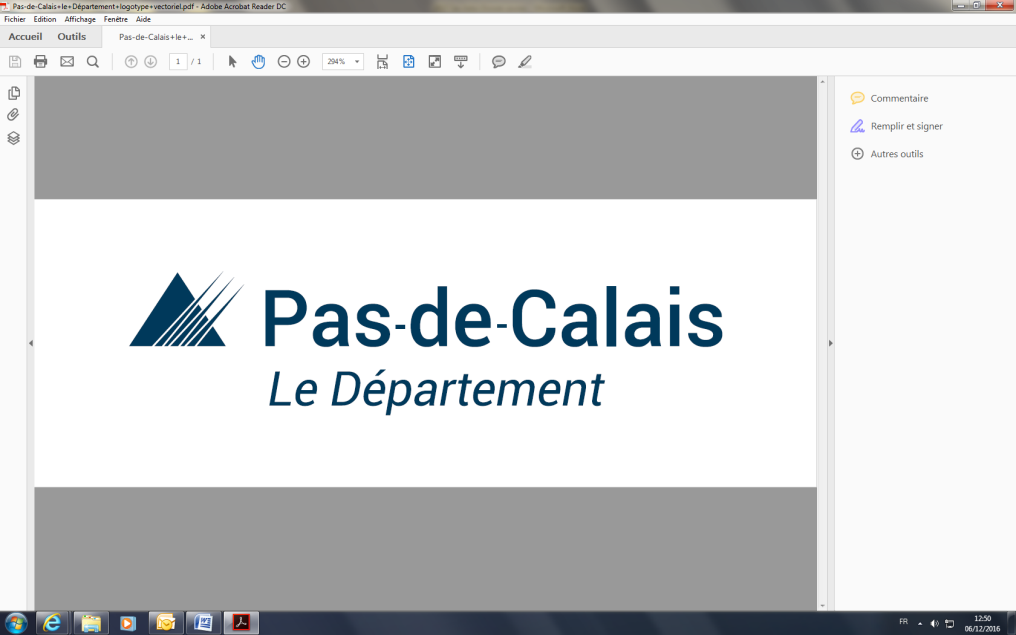 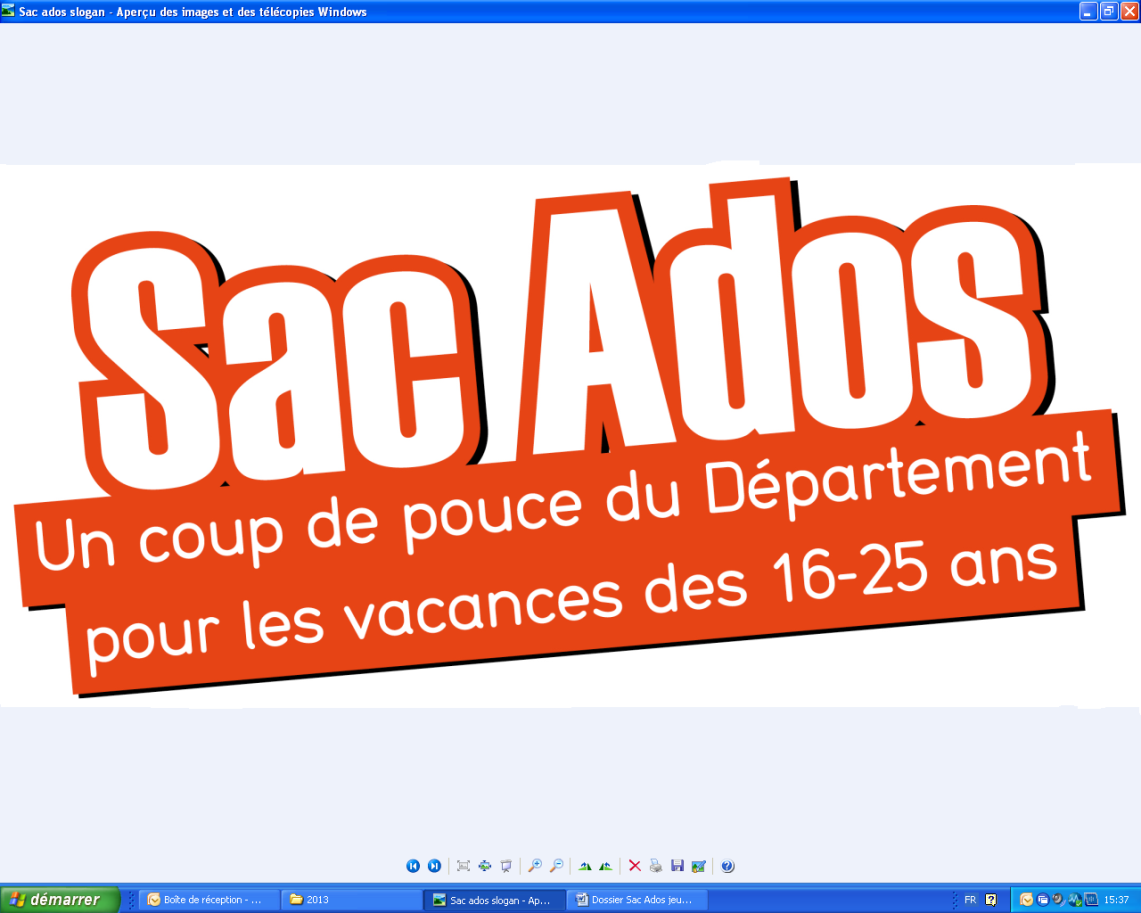 DOSSIER DE PRESENTATION DU PROJET DE SEJOUR EN VACANCES AUTONOMESL’opération Sac Ados, c’est une aide au départ en vacances conçue pour : vous permettre un premier départ en vacances en groupe, sans encadrement ; encourager l’autonomie et la prise d’initiatives de manière motivante.Pour connaître le fonctionnement et les critères d’accès à l’opération : demandez auprès de votre structure, au référent du dispositif Sac Ados.Pour préparer votre projet, vous trouverez : une aide technique auprès des référents ; des conseils pour accéder aux informations touristiques recherchées.Pour formuler votre projet, vous devrez : remplir l’ensemble de ce dossier avec attention, le plus lisiblement possible, en y incluant toutes les pièces complémentaires demandées.Référent Sac Ados (page 2 à 4)Jeune (page 5 à 10)RÉCAPITULATIF DES PIÈCES OBLIGATOIRES 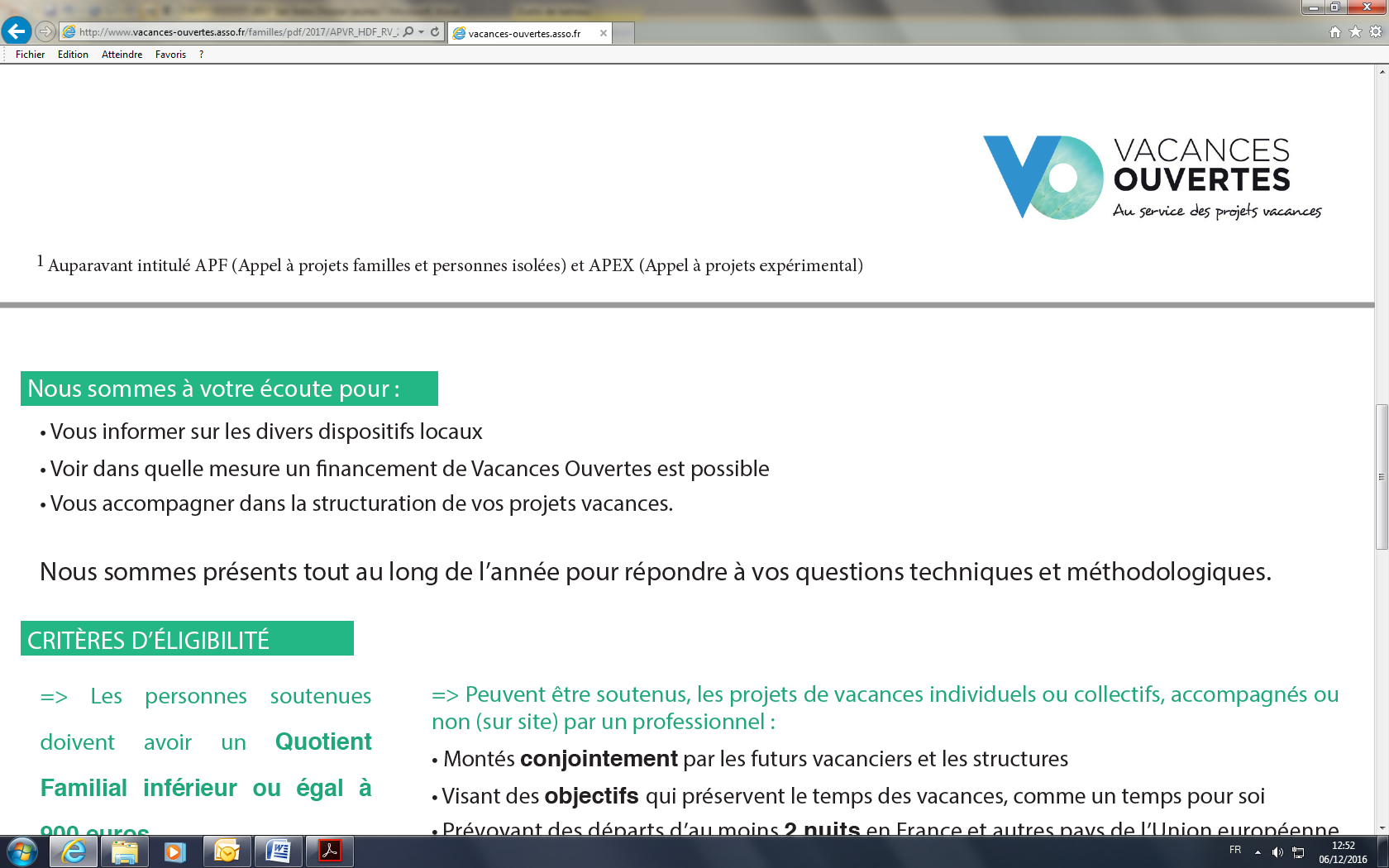 À JOINDRE AU DOSSIERÀ PRÉCISER par le référent Sac AdosCADRE RESERVE AU REFERENT SAC ADOS		identification de votre structure			Nom de la structure : 	Ville 			identification de la personne chargée du dossier		Référent du dispositif (pour organisation et gestion)Nom : 	 Prénom : 	Qualité : 	 Numéro de téléphone : ………/……../……./……./.……..Mail : 	Quelles ont été les principales difficultés qu’ont rencontrées les jeunes lors de la construction de leur projet ?Votre avis :…………………….………………………………………………………………………………………………………………..………………………………………………………………………………………………………………………………………Remarques éventuelles :....................................................................…......................................................................……………………………......................................................................…......................................................................……………………………..Feuille de route du référent Sac AdosDate de remise du dossier aux jeunes : ………/………/………Date de clôture du dossier : ………/………/………		LE(S) MEMBRE(S) DU GROUPE			1. 	Nombre total de membres du groupe : 	2. 	dont : - nombre de bénéficiaires de la bourse Sac Ados : 	3. 	- nombre de filles : 	4. 	- nombre de mineurs : 			SYNTHESE DU PROJET			5. 	Période du séjour	Du : …………/……..……./ 2017		 Au : …………/……..……./ 20176. 	Durée du séjour : ................... jours7. 	Type de séjour (Cochez la case choisie)8.	Type de lieu choisi (Cochez la ou les cases choisies, plusieurs réponses possibles)9.	Principale ville de destination de votre séjour : ........………………………………….….. 10.	Code postal :  _ _ _ _ _ _ _ _ _11. 	Principal mode de transport jusqu’au lieu de séjour (Cochez la  case choisie)Photocopie du ou des justificatif(s) de réservation du mode de transport (avion, train) Autre : .................……………………………………………………………………………A joindre au dossier la photocopie de l’assurance du (des) véhicule(s) pour les départs en voiture ou motomentionnant le nom du jeune (comme propriétaire ou conducteur occasionnel)Photocopie du (des) permis de conduire du (des) conducteurs prévu(s) pour le trajetPhotocopie de la carte grise du (des) véhicule(s) pour les départs en voiture ou moto12. 	Mode(s) d'hébergement (Cochez la ou les cases choisies, plusieurs réponses possibles)A joindre au dossier la photocopie du ou des justificatif(s) de réservation d’hébergement du lieu du séjour13. 	Activité principale du groupe durant le séjour (Cochez la case choisie) 		INFORMATIONS COMPLEMENTAIRES SUR LE SEJOUR			(Vous pouvez répondre de façon plus détaillée sur papier libre à joindre au dossier)Description de votre projetExpliquez-nous comment est né votre projet, ce qui vous motive pour partir.Composition du groupeAvez-vous déjà réalisé des activités en commun avec votre groupe ? (Si oui, lesquelles) Quels sont les liens entre les membres du groupe ?Choix de la destinationComment avez-vous choisi votre destination ?Adresse(s) précise(s), numéro(s) de téléphone et contact du ou des lieux d’hébergement : A joindre au dossier la photocopie du ou des justificatif(s) de réservation d’hébergement du lieu du séjourNom : 		Prénom : 	Adresse complète : 	CP : 		Ville : 	Numéro de téléphone fixe ou portable : …………/………../………./………./.……...Mail : 	Compte Facebook : 	 J’autorise – Je n’autorise pas (barrer la mention inutile) le Conseil départemental à utiliser mes données personnelles dans le cadre des opérations départementales à destination des jeunes			Signature :« Les informations recueillies font l’objet d’un traitement informatique destiné à des dispositifs ou évènements jeunesse. Les destinataires des données sont des structures en lien avec la jeunesse. Conformément à la loi « informatique et libertés » du 6 janvier 1978 modifiée en 2004, vous bénéficiez d’un droit d’accès et de rectification aux informations qui vous concernent, que vous pouvez exercer en vous adressant au Conseil départemental du Pas-de-Calais – Direction du Développement des Solidarités – Hôtel du Département 62018 ARRAS Cedex 9 – Tél : 03.21.21.89.86 ou pacte.jeunesse@pasdecalais.fr.Vous pouvez également, pour des motifs légitimes, vous opposer au traitement des données vous concernant.1. Date de naissance : …………/……..……./……..…….		Age : ..........…...... ans 3. Vous vivez actuellement : (Cochez la case choisie)	 Autre, précisez : ……………………………………………………………………………….....4. Votre situation (Cochez la case choisie) Autre, (précisez)  : .........................................................................…………….......…5. Vos ressources :6. Partez-vous en vacances ? (Cochez la case choisie)7. Étiez-vous déjà parti en vacances de façon autonome, c’est-à-dire sans parents, ni animateurs ?Si oui, dans quelles circonstances ?.......................................................................................8. Êtes-vous déjà parti avec le dispositif Sac Ados ?9. Seriez-vous parti(e) sans l’aide financière proposée dans le cadre de l’opération Sac Ados ?10. Seriez-vous parti(e) sans l’aide méthodologique apportée par vos référents dans le cadre de l’opération Sac Ados ?11. Pour les majeurs, quelle option avez-vous retenue pour vous couvrir civilement pendant votre séjour ?BUDGET PREVISIONNELNombre de membres du groupe : 	Nombre de bénéficiaires de la bourse Sac Ados : 	Nombre de jours vacances : 	Attention : le total de vos dépenses doit être égal au total de vos recettes(1) Précisez les activités réalisées pour autofinancer votre projet : Titre du projet :…………………..……….…………….…………………………………………..….Date du départ :………/…………/ 2017Cadre réservé au Département du Pas-de-CalaisCadre réservé au Département du Pas-de-CalaisDossier n°Déposé le Pour un jeune mineurPour un jeune majeurPour un jeune majeur    Fiche individuelle à remplir par chaque membre du groupe, mineur et majeur(y compris ceux qui ne demandent pas la bourse d’aide au départ)    Fiche individuelle à remplir par chaque membre du groupe, mineur et majeur(y compris ceux qui ne demandent pas la bourse d’aide au départ)    Fiche individuelle à remplir par chaque membre du groupe, mineur et majeur(y compris ceux qui ne demandent pas la bourse d’aide au départ)    Photocopie d’un justificatif d’identité pour chacun des jeunes (carte d’identité recto-verso ou passeport)    Photocopie d’un justificatif d’identité pour chacun des jeunes (carte d’identité recto-verso ou passeport)    Photocopie d’un justificatif d’identité pour chacun des jeunes (carte d’identité recto-verso ou passeport)    Convention d’accord parental à remplirUn modèle type est transmis sur demande par la Direction du Développement des SolidaritésLa convention doit être signée par les deux parents ou le représentant légal du mineur en présence du référentEn cas d’impossibilité de signer pour l’un des parents, l’autre s’engage à le prévenir du projet de leur enfant (celui-ci doit recopier la mention + signature du représentant légal du mineur en présence du référent (page 5 de la convention)(Joindre au dossier une photocopie d’une pièce d’identité de chacun des représentants légaux du mineur (recto-verso))pour les départsen voitureOUen moto    Photocopie du (des) permis de conduiredu (des) conducteurs prévu(s) pour le trajet    Convention d’accord parental à remplirUn modèle type est transmis sur demande par la Direction du Développement des SolidaritésLa convention doit être signée par les deux parents ou le représentant légal du mineur en présence du référentEn cas d’impossibilité de signer pour l’un des parents, l’autre s’engage à le prévenir du projet de leur enfant (celui-ci doit recopier la mention + signature du représentant légal du mineur en présence du référent (page 5 de la convention)(Joindre au dossier une photocopie d’une pièce d’identité de chacun des représentants légaux du mineur (recto-verso))pour les départsen voitureOUen moto    Photocopie de l’assurance du (des) véhicule(s)mentionnant le nom du jeune (comme propriétaire ou conducteur occasionnel)    Convention d’accord parental à remplirUn modèle type est transmis sur demande par la Direction du Développement des SolidaritésLa convention doit être signée par les deux parents ou le représentant légal du mineur en présence du référentEn cas d’impossibilité de signer pour l’un des parents, l’autre s’engage à le prévenir du projet de leur enfant (celui-ci doit recopier la mention + signature du représentant légal du mineur en présence du référent (page 5 de la convention)(Joindre au dossier une photocopie d’une pièce d’identité de chacun des représentants légaux du mineur (recto-verso))pour les départsen voitureOUen moto    Photocopie de la carte grise du (des) véhicule(s) recto-verso    les mineurs doivent être impérativement couverts par la responsabilité civile de leurs parents ou du tuteur légal(Joindre une photocopie de l’attestation de responsabilité civile mentionnant le nom du jeune etdatée de moins d’1 an par rapport à la date du départ)    Photocopie d’attestation de responsabilité civile pour chaque jeunedatée de moins d’1 an par rapport à la date du départ    Photocopie d’attestation de responsabilité civile pour chaque jeunedatée de moins d’1 an par rapport à la date du départ    les mineurs doivent être impérativement couverts par la responsabilité civile de leurs parents ou du tuteur légal(Joindre une photocopie de l’attestation de responsabilité civile mentionnant le nom du jeune etdatée de moins d’1 an par rapport à la date du départ)OUOU    les mineurs doivent être impérativement couverts par la responsabilité civile de leurs parents ou du tuteur légal(Joindre une photocopie de l’attestation de responsabilité civile mentionnant le nom du jeune etdatée de moins d’1 an par rapport à la date du départ)    Coupon responsabilité civile Sac Ados MACIFpour les jeunes majeurs souhaitant en bénéficier    Coupon responsabilité civile Sac Ados MACIFpour les jeunes majeurs souhaitant en bénéficier    L'autorisation de sortie du territoire (AST) d'un mineur non accompagné par un titulaire de l'autorité parentale. Une fois le formulaire complété et signé, il devra être accompagné de la photocopie lisible d'un document officiel justifiant de l'identité du signataire.    Photocopie du ou des justificatif(s) de réservation du mode de transport (avion, train)    Photocopie du ou des justificatif(s) de réservation du mode de transport (avion, train)    Photocopie du ou des justificatif(s) de réservation du mode de transport (avion, train)    Photocopie du ou des justificatif(s) de réservation d’hébergement du lieu du séjour    Photocopie du ou des justificatif(s) de réservation d’hébergement du lieu du séjour    Photocopie du ou des justificatif(s) de réservation d’hébergement du lieu du séjour Constituer un groupe Financer les vacances Financer les vacances Rechercher de l’information Élaborer le budget Élaborer le budget Trier les informations collectées Rédiger et présenter le projet Rédiger et présenter le projet Définir la liste des tâches à réaliser Respecter les règles du dispositif Respecter les règles du dispositif S’engager dans les démarches Se réunir Se réunir Trouver un hébergement Aucune Aucune Planifier dans le temps la réalisation des tâches Planifier dans le temps la réalisation des tâches Se répartir les tâches entre les membres du groupe Se répartir les tâches entre les membres du groupe Choisir les options possibles au regard des contraintes (budget, délais) Choisir les options possibles au regard des contraintes (budget, délais) Autre, Précisez :……….…………………………………………………………………………………………..... Autre, Précisez :……….…………………………………………………………………………………………..... Autre, Précisez :……….………………………………………………………………………………………….....Suivi du GroupeDateJeunes présentsObjet de la rencontreSuites à donnerRDV N°1RDV N°2RDV N°3RDV N°4RDV N°5RDV N°6 Fixe Itinérant Mer Campagne Montagne Ville Train Avion Autocar Vélo Randonnée à pied, à cheval Voiture Moto Camping / emplacements nus (tentes) Camping / emplacements nus (tentes) Camping « en dur » (Mobil-home,…) Camping « en dur » (Mobil-home,…) Hôtel Location Location Auberge de jeunesse Autre :..............................………… Autre :..............................………… Autre :..............................………… Autre :..............................………… Autre :..............................………… Pas d'activité dominante (détente et découverte touristique ponctuelle) Activité sportive (initiation ou perfectionnement à une pratique sportive) Activité culturelle ou artistique, laquelle ? :  ..................................................………………. Autre, précisez :  .................................................................................................…………..2. Vous êtes (Cochez la case choisie) Une fille Un garçon en logement personnel en foyer de jeunes travailleurs ou autre structure collective chez vos parents ou de la famille chez des amis Scolaire Sans emploi Etudiant (après le bac) Cursus suivi : ………………………………....… Salarié à temps plein Activité : …………………….…………..…..… Volontaire en Service CiviqueStructure d’accueil :…………………….……………... Formation professionnelle Formation suivie :…………………….……………... Contrat d'alternance Contrat d'Apprentissage Formation professionnelle Salarié en contrats spécifiques (intérim, temps partiel...)Nature du contrat et activité :…………………….……………..….. Auto entrepreneur Contrat Unique d'Insertion Contrat d'Accompagnement dans l'Emploi Intérimaire Travailleur saisonnier Contrat d'Accompagnement dans l'Emploi Salaires               (précisez) :………………………………………… Aide financière d’un parent, ami, etc…    Aide financière d’un parent, ami, etc…    Sans ressources Allocation (RSA, allocation chômage, autre allocation) Autre, (précisez) :………………………………………… Autre, (précisez) :………………………………………… Plusieurs fois par an Une fois par an Moins d'une fois par an Jamais Oui Non Oui Non Oui Non Oui Non Assurance responsabilité civile personnelle : vous avez intégré à votre dossier une copie de votre assurance responsabilité civile.OU Assurance responsabilité civile Sac Ados : vous devez remplir et intégrer à votre dossier votre coupon pour bénéficier de l’assurance responsabilité civile Sac Ados.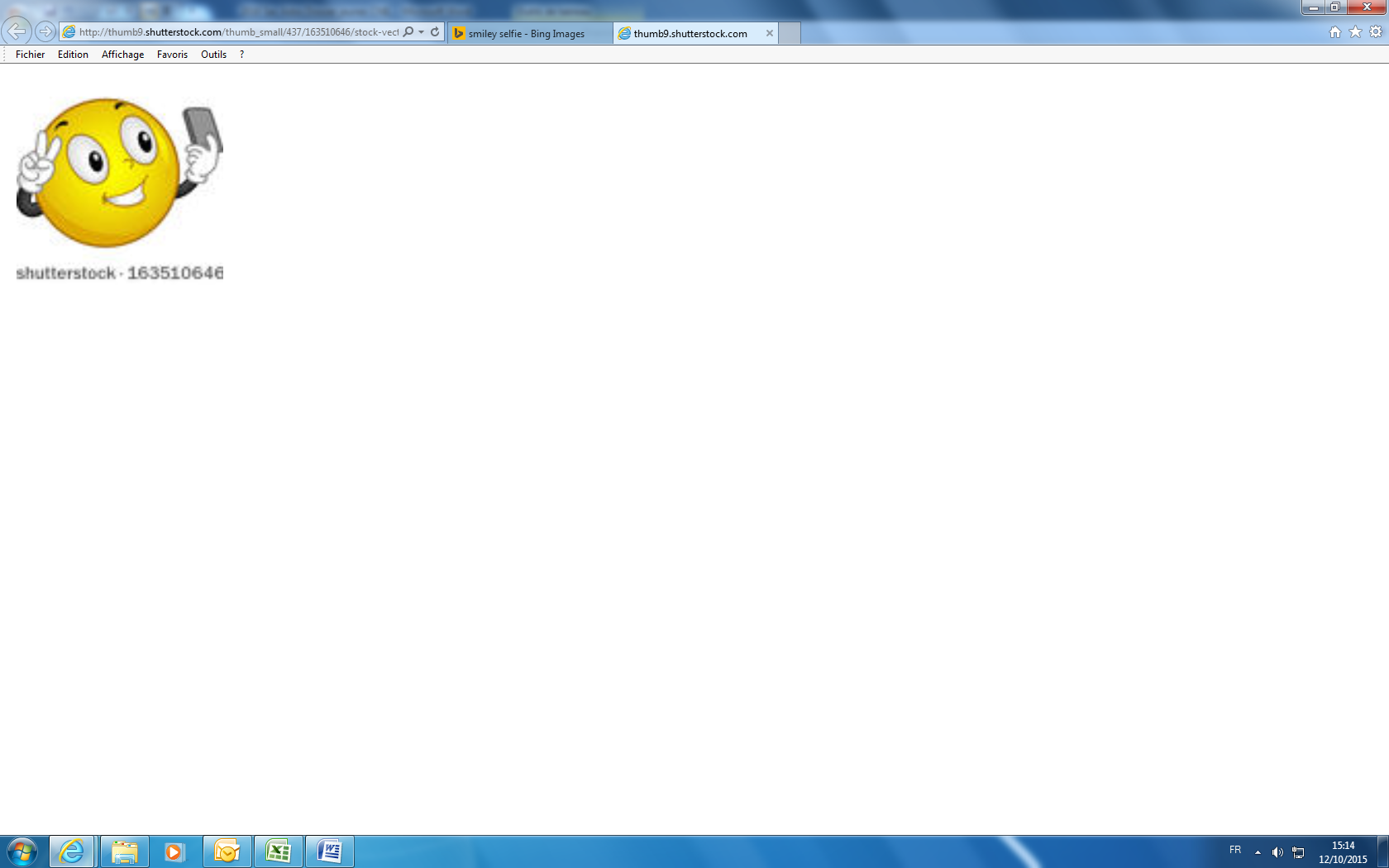 Postez-nous vos Selfies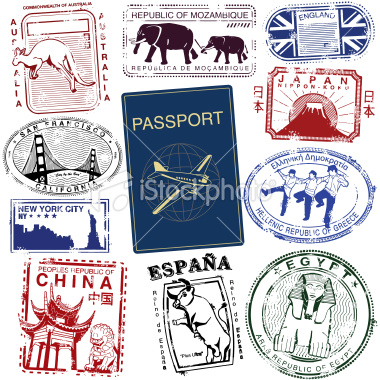 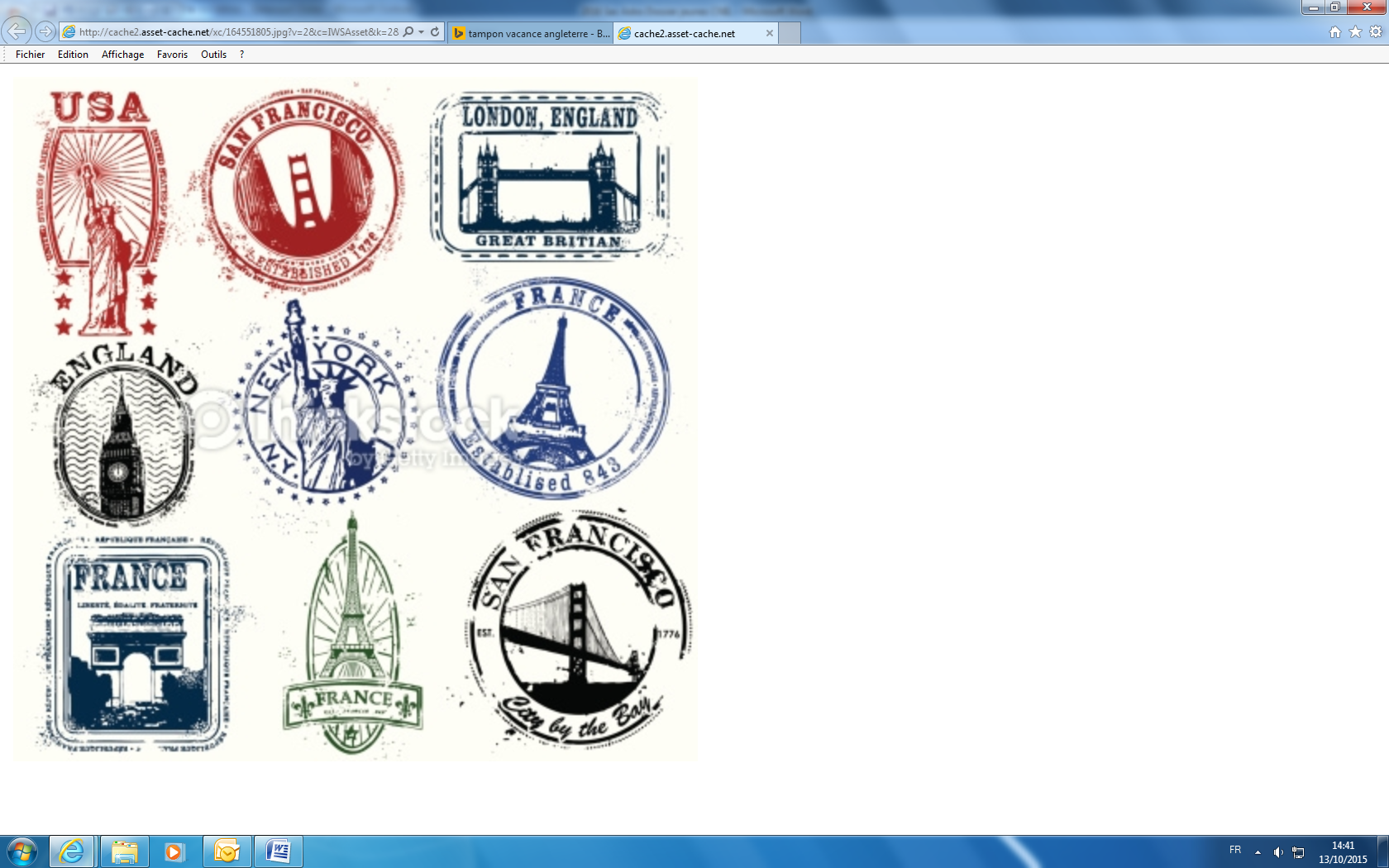 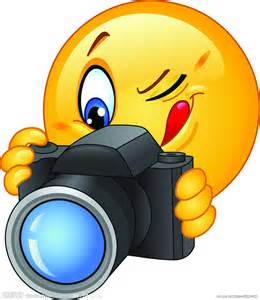 Envoyez-nous vos photos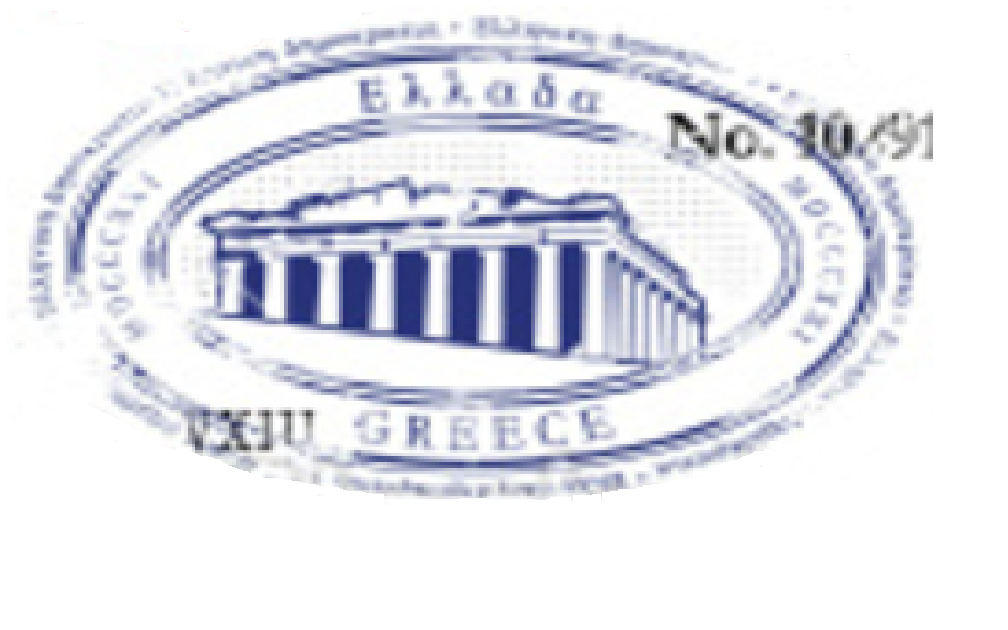   jeunes du 62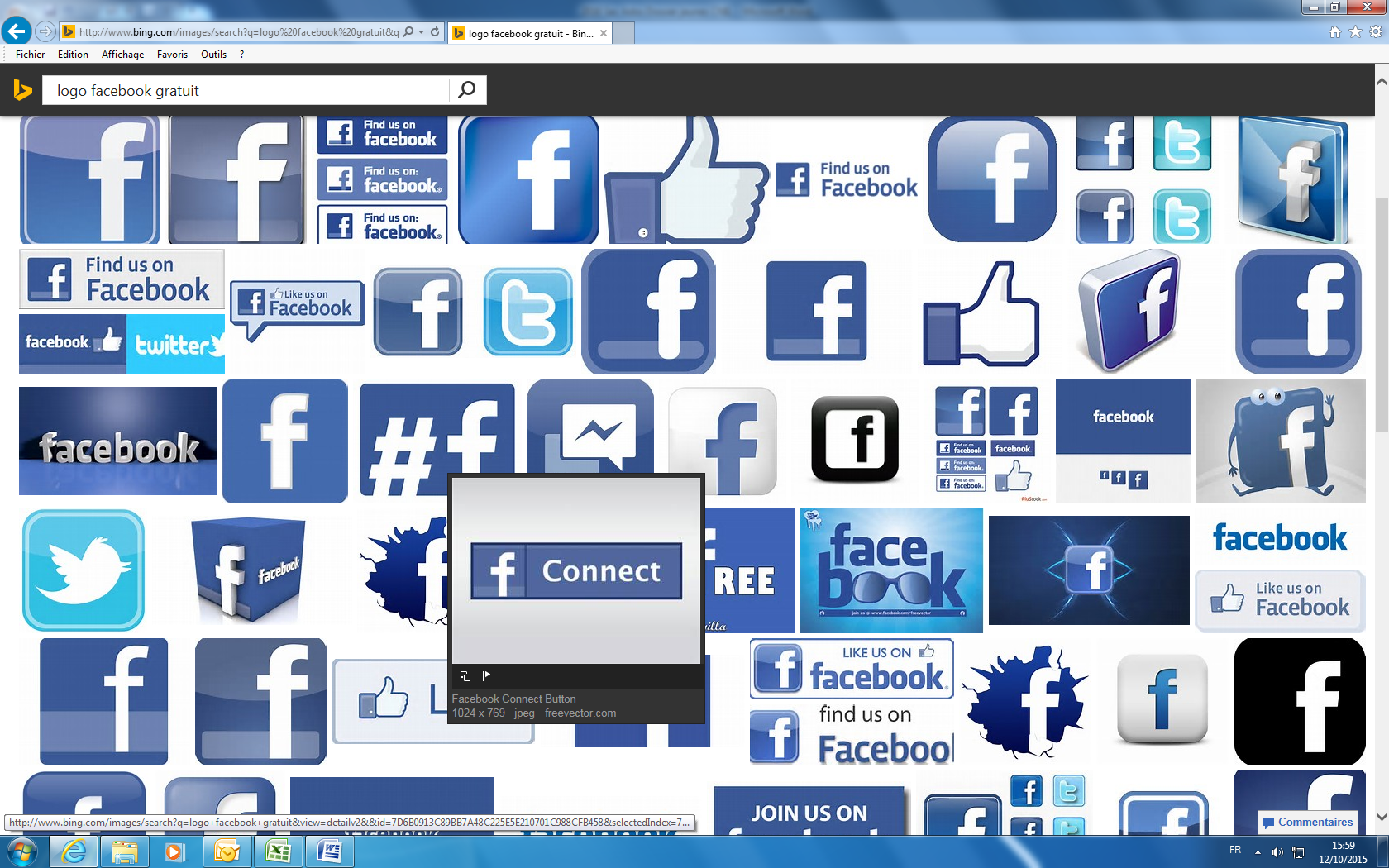 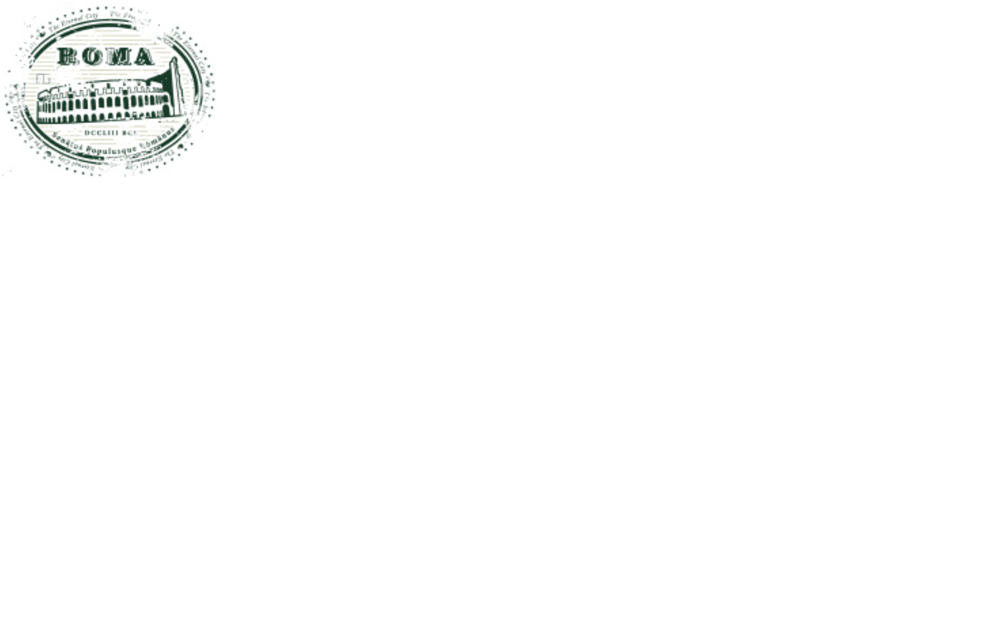 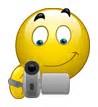 Transmettez-nous vos vidéos ou messages 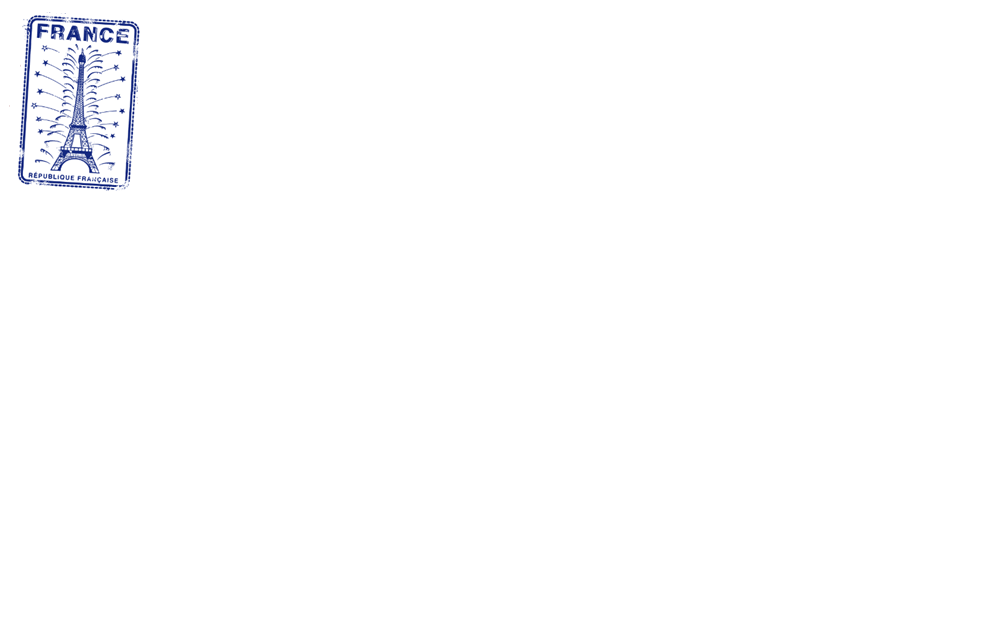 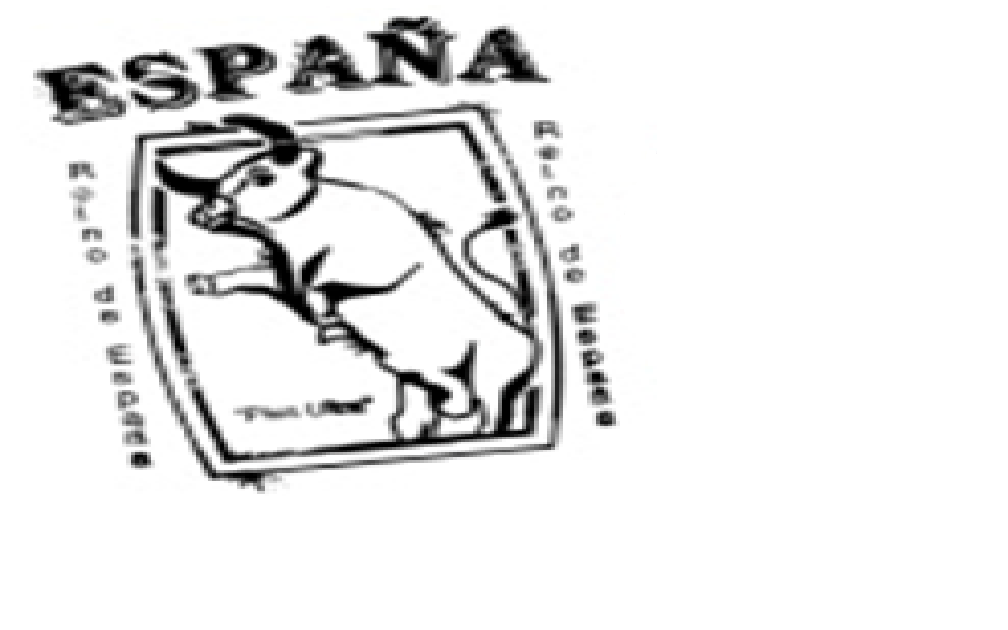 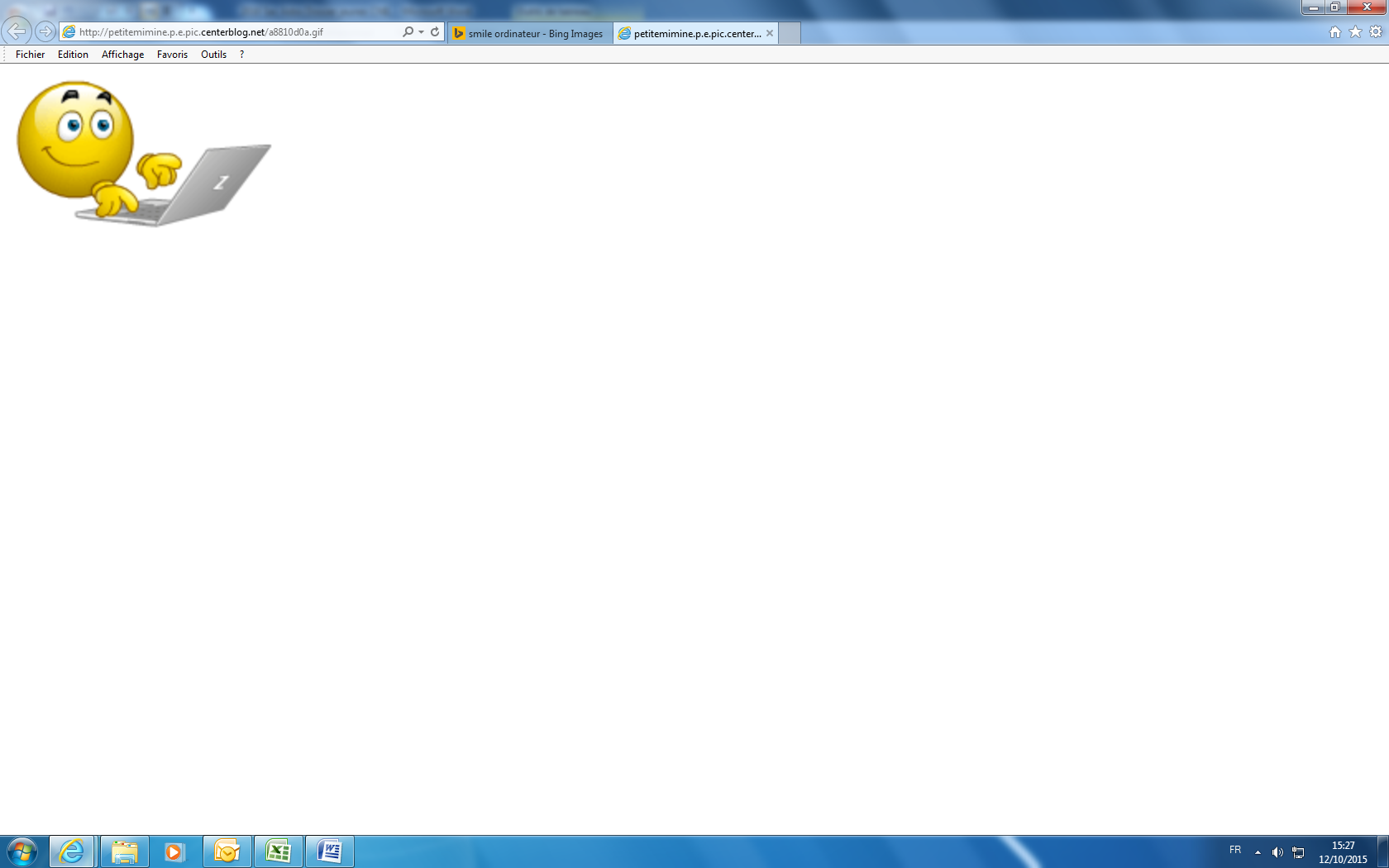 Tag de vos lieux de vacances